г. Петропавловск-Камчатский				«     »________ 2020 годаВ целях уточнения отдельных положений приложения к приказу Министерства социального развития и труда Камчатского края и Министерства здравоохранения Камчатского края от 31.05.20197 № 666-п/292.01 «Об утверждении Регламента межведомственного взаимодействия по вопросам доставки лиц старше 65 лет, проживающих в сельской местности в медицинские организации, в том числе для проведения дополнительных скринингов на выявление отдельных социально значимых неинфекционных заболеваний»ПРИКАЗЫВАЮ:1. Внести в приложение к приказу Министерства социального развития и труда Камчатского края и Министерства здравоохранения Камчатского края от 31.05.20197 № 666-п/292.01 «Об утверждении Регламента межведомственного взаимодействия по вопросам доставки лиц старше 65 лет, проживающих в сельской местности в медицинские организации, в том числе для проведения дополнительных скринингов на выявление отдельных социально значимых неинфекционных заболеваний» следующие изменения:1) пункт 2 части 6.4. после слов «адрес места жительства» дополнить словами «, контактный телефон, дата включения в список, наименование и адрес медицинской организации»;2) пункт 3 части 6.4. после слов «в медицинской организации» дополнить словами «, содержащий месяц посещения медицинской организации, наименование населенного пункта, в котором проживает гражданин, наименование и адрес медицинской организации, число граждан, подлежащих доставке, время, к которому гражданин должен быть доставлен в медицинскую организацию, время обследования, время отъезда из медицинской организации,»;2.  Внести в приложение к Регламенту межведомственного взаимодействия по вопросам доставки лиц старше 65 лет, проживающих в сельской местности в медицинские организации, в том числе для проведения дополнительных скринингов на выявление отдельных социально значимых неинфекционных заболеваний изменения и дополнить строками следующего содержания:«         ».3. Настоящий приказ вступает в силу через 10 дней после дня его официального опубликования и распространяется на правоотношения, возникшие с 01 января 2020 года.Министр социального развития итруда Камчатского края                                                                    Е.С. МеркуловМинистр здравоохраненияКамчатского края							       Е.Н. СорокинаСОГЛАСОВАНОНачальник отдела юридического и кадрового обеспечения Министерства социального развития и труда Камчатского края 						  М.С. ДармодехинНачальник отделасоциального обслуживания и опекиМинистерства социального развития и труда Камчатского края					    	  Н.В. БурмистроваИсп:Сергей Александрович Пегуров, 42-83-65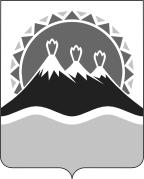 МИНИСТЕРСТВО СОЦИАЛЬНОГО РАЗВИТИЯ И ТРУДАКАМЧАТСКОГО КРАЯМИНИСТЕРСТВО ЗДРАВООХРАНЕНИЯ КАМЧАТСКОГО КРАЯПРИКАЗ №О внесении изменений в приложение к приказу Министерства социального развития и труда Камчатского края и Министерства здравоохранения Камчатского края от 31.05.20197 № 666-п/292.01 «Об утверждении Регламента межведомственного взаимодействия по вопросам доставки лиц старше 65 лет, проживающих в сельской местности в медицинские организации, в том числе для проведения дополнительных скринингов на выявление отдельных социально значимых неинфекционных заболеваний»3.Усть-Большерецкий муниципальный районКГАУ СЗ «Комплексный центр социального обслуживания населения Усть-Большерецкого района»Государственное бюджетное учреждение здравоохранения Камчатского края «Озерновская районная больница»3.Усть-Большерецкий муниципальный районКГАУ СЗ «Комплексный центр социального обслуживания населения Усть-Большерецкого района»Государственное бюджетное учреждение здравоохранения Камчатского края «Усть-Большерецкая районная больница»4.Мильковский муниципальный районКГАУ СЗ «Мильковский комплексный центр социального обслуживания населения»Государственное бюджетное учреждение здравоохранения Камчатского края «Мильковская районная больница»